РОССИЙСКАЯ ФЕДЕРАЦИЯКАРАЧАЕВО-ЧЕРКЕССКАЯ РЕСПУБЛИКАМУНИЦИПАЛЬНОЕ КАЗЁННОЕ ОБЩЕОБРАЗОВАТЕЛЬНОЕ УЧРЕЖДЕНИЕ"СРЕДНЯЯ ОБЩЕОБРАЗОВАТЕЛЬНАЯ ШКОЛА №3 г.УСТЬ-ДЖЕГУТЫ»УСТЬ-ДЖЕГУТИНСКОГО МУНИЦИПАЛЬНОГО РАЙОНА369300 Карачаево-Черкесская Республикаг.Усть-Джегута, ул.Коммунистическая,1е-mail schkola09.3@yandex.ruтел. (887875) 7-17-99, факс  7-17-99 ПРИКАЗ31.08.2020г.                                                                           	          №87г.Усть-ДжегутаО запрете незаконного сбора денежных средств с родителей(законных представителей) обучающихся, на занятие учителями предпринимательской деятельностью(репетиторством) с обучающимися            В соответствии с Законом РФ от 25.12.2008г.  № 273-ФЗ «О противодействии коррупции», Федеральным законом от 29.12.2012 г. № 273 «Об образовании в Российской Федерации» и с целью предупреждения организации репетиторства с обучающимися школы по инициативе учителей-предметников П р и к а з ы в а ю:Запретить педагогическому коллективу школы:- все виды сборов денежных средств с родителей (законных представителей) обучающихся школы;- репетиторство со своими учениками в соответствии со ст.2, 48 Закона «Об образовании в Российской Федерации».2. Запретить использование школьных помещений для репетиторства.	3. Классным руководителям осуществлять разъяснительную работу с родителями (законными представителями) обучающихся о запрете незаконного сбора денежных средств.4. Разместить информацию о запрете сбора денежных средств на информационном стенде школы, разместить приказ на сайте школы.5. За неисполнение требований данного приказа вносить предложения о привлечении виновных сотрудников к дисциплинарной ответственности.6. Довести настоящий приказ под подпись до сведения педагогического коллектива.7. Контроль за исполнением настоящего приказа оставляю за собой.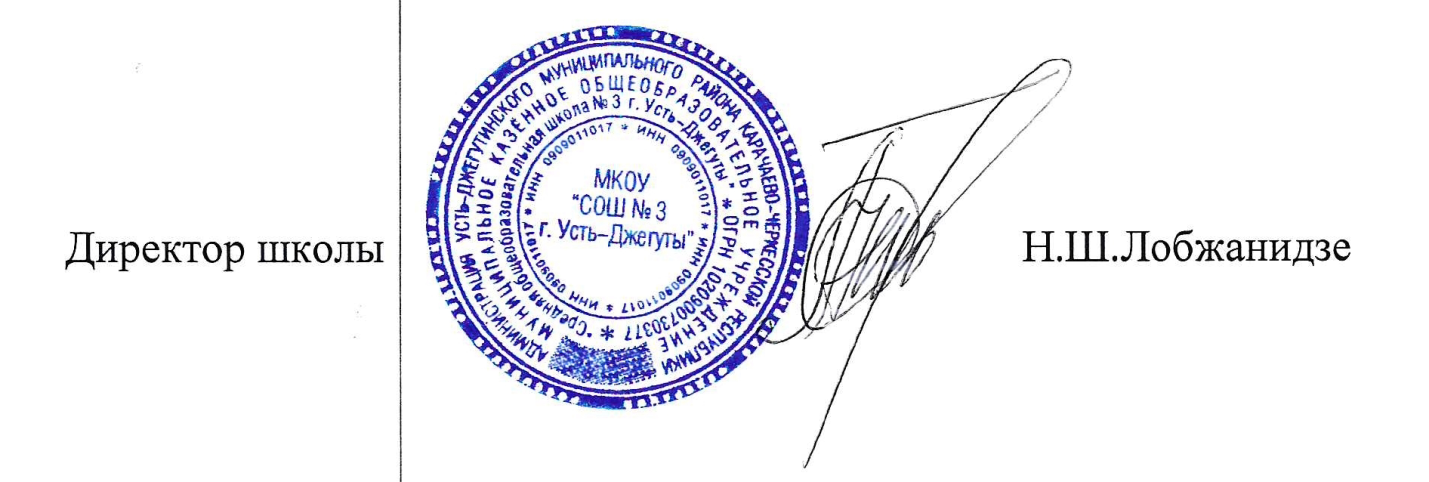 